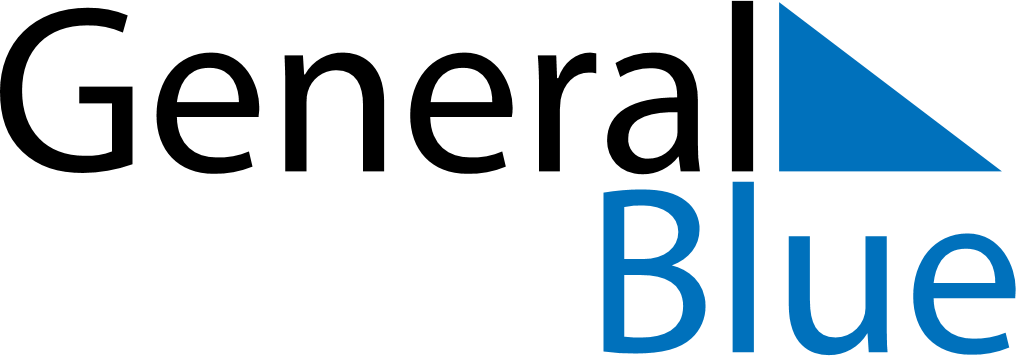 May 2024May 2024May 2024SerbiaSerbiaSundayMondayTuesdayWednesdayThursdayFridaySaturday1234Labour DayLabour DayOrthodox Good Friday567891011Orthodox EasterOrthodox Easter MondayVictory Day1213141516171819202122232425262728293031